Tullis Russell Coaters sustainability strategy includes an on-going commitment to adhere to the highest standards in the areas of occupational health, safety and environmental management.Tullis Russell Coaters has implemented a chain of custody procedure to ensure compliance with the Forest Stewardship Council (FSC) chain of custody standard. As part of this system it is the policy of Tullis Russell Coaters not to be directly or indirectly involved in the following activities:     Illegal logging or the trade in illegal wood or forest products; Violation of traditional and human rights in forestry operations; Destruction of high conservation values in forestry operations; Significant conversion of forests to plantations or non-forest use; Introduction of genetically modified organisms in forestry operations; Violation of any of the ILO Core Conventions, as defined in the ILO Declaration  on Fundamental Principles and Rights at Work, 1998.The HSE Officer is responsible for implementing this policy. If it is found that a supplier of FSC material has contravened any of the points listed above resulting in the removal of their certification, we will take prompt, appropriate actions, including ceasing the purchases from such sources for the products covered in this policy.Tullis Russell Coaters is committed to making best efforts to ensure that the company’s transfer system is maintained to the required limits.  We will also ensure that certified materials are positively offered as part of our product portfolio to our customers and whenever certified materials are requested we work with our Suppliers to deliver a suitable grade. The ability to supply certified materials will be viewed as a positive advantage when we assess and approve our Suppliers.On some product lines where certified material is as yet unavailable, we will continue to seek alternative sources.Tullis Russell Coaters will work with our certification body to ensure that all criteria required by the FSC chain of custody standard are met and that any non-conformances are corrected without delay.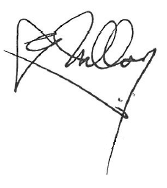 Signed: ……………………………………………		Date: ……………………